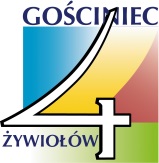 Protokół z Nadzwyczajnego Walnego Zebrania CzłonkówStowarzyszenia „Gościniec 4 żywiołów”                           30 maj 2016 rok, LanckoronaW Walnym Zebraniu Członków (WZC) udział wzięło - na 141 członków stowarzyszenia - 61 uprawnionych do głosowania (lista obecności + upoważnienia). Zebranie otworzyła i przywitała gości Prezes Stowarzyszenia Renata Bukowska. Z powodu braku quorum zgodnie z zapisami statutu Stowarzyszenia Walne Zebranie Członków odbyło się w II terminie.P. Renata Bukowska zaproponowała, aby dokonać wyboru przewodniczącego zebrania. Zaproponowano panią Renatę Bukowską. Wybór ten przyjęto jednogłośnie. Przewodnicząca ogłosiła wybór sekretarza obrad oraz komisji skrutacyjnej. Na sekretarza zgłosiła się  p. Wioletta Rupa, do komisji Skrutacyjnej zaproponowano p. Renate Gonek - Mychal oraz  p. Dawida Czermak. W wyniku głosowania jawnego większością głosów kandydatury te zostały przyjęte.Komisja Skrutacyjna została poproszona o sprawdzenie ilości obecnych osób. Stwierdzono obecność 61 uprawnionych do głosowania (lista obecności + upoważnienia). Program Walnego Zebrania Członków LGD „ Gościniec 4 żywiołów” Otwarcie obrad.Wybór przewodniczącego WZC.Wybór komisji skrutacyjnej oraz sekretarza WZC.Przyjęcie porządku obrad WZC.  Sprawozdanie finansowe i merytoryczne z działalności Stowarzyszenia za 2015rok.Sprawozdanie z działalności  Zarządu, Komisji Rewizyjnej LGD.Informacja o planach związanych z realizacją LSR 2014-2020Zmiany  Lokalnej Strategii Kierowanej przez Społeczność LSR oraz dokumentach i procedurach związanych z realizacją LSR.Informacja o realizacji projektu szwajcarskiego „Inkubator kuchenny”.Podjęcie uchwał Zebrania Walnego. Sprawy bieżące, wolne wnioski.Przewodnicząca odczytała program WZC, odbyło się głosowanie za przyjęciem porządku obrad. Głosowało 61 osób. Za 61, przeciw 0, wstrzymało  się 0.Ad. 5. P. Beata Jurek – księgowa Stowarzyszenia została poproszona o przedstawienie sprawozdania finansowego za 2015 r. Wiceprezes p. Ewa Frosztęga przedstawiła sprawozdanie merytoryczne  z działalności Zarządu Stowarzyszenia za 2015 rok. Przedstawione zostały zadania, które zostały zrealizowane w ubiegłym roku: min. szkolenia i imprezy promocyjne oraz informacja o realizowanym projekcie Produkt Lokalny Małopolska. Przystąpiono do głosowania i podjęcia stosownej uchwały:Uchwała nr 3/2016/WZ w/s zatwierdzenia sprawozdania finansowego z działalności Stowarzyszenia „Gościniec 4 żywiołów” za 2015 r.Głosowało:  61 osób, za 60, przeciw 0, wstrzymało się 1.  Sprawozdanie finansowe z działalności stowarzyszenia za 2015 r. zostało zatwierdzone.Uchwała nr 4/2016/WZ w/s zatwierdzenia sprawozdania merytorycznego z działalności Stowarzyszenia „Gościniec 4 żywiołów” za 2015 r.Głosowało:  61 osób, za 61, przeciw 0, wstrzymało się 0.  Sprawozdanie merytoryczne z działalności stowarzyszenia za 2015 r. zostało zatwierdzone.Ad. 6Prezes LGD Renata Bukowska przedstawiła sprawozdanie z działalności Zarządu za 2015 r. Po odczytania sprawozdania z działalności zarządu p. Jerzy Wójs - przedstawiciel Komisji Rewizyjnej poinformował o działalności komisji w 2015 r. przedstawiając protokół z posiedzenia Komisji Rewizyjnej. P. Jerzy Wójs złożył wniosek w imieniu Komisji Rewizyjnej o udzielenie absolutorium Zarządowi Stowarzyszenia za 2015 rok. Przystąpiono do głosowania i podjęcia stosownej uchwały:Uchwała nr 5/2016/WZ w/s udzielenia absolutorium Zarządowi Stowarzyszenia „Gościniec 4 żywiołów” za 2015 r. Głosowało:  61 osób, za 61, przeciw 0, wstrzymało się 0.  Absolutorium za 2015 r Zarządowi Stowarzyszenia zostało udzielone. Ad. 7 P. Renata Bukowska przedstawiła informację o planach związanych z realizacją LSR w nowym okresie programowania 2014-2022, w tym min. o planowanych w 2016 r. naborach wniosków. Prezes LGD poinformowała o podpisaniu z Urzędem Marszałkowskim Umowy warunkowej na realizację LSR, obecnie wszystkie LGD są zobowiązane w ciągu 30 dni do uzupełnienia dokumentów i dostosowania budżetu z LSR do przyznanej kwoty pomocy. Zgodnie z umową, którą podpisało LGD „Gościniec 4 żywiołów” planowany budżet musi zostać obniżony o 10%. W związku z koniecznością zredukowania budżetu p. Renata Bukowska przedstawiła propozycję obniżenia wsparcia dla osób planujących podjęcie działalności gospodarczej z 100 000 tys. zł. na 90 000 tys. zł.P. Renata Bukowska poinformowała, że 21 czerwca 2016 r. planowane jest posiedzenie Rady LGD, podczas którego odbędzie się szkolenie oraz min. wybór przewodniczącego. Podczas zebrania zostały także przedstawione zmiany w kryteriach wyboru operacji, według sugestii Urzędu Marszałkowskiego i specjalistów oceniających LSR, zgodnie z którymi LGD zostało poproszone o usunięcie lub uzasadnienie potrzeby kryterium które przyznaje punkty podczas oceny za członkostwo w LGD. Po krótkiej dyskusji członkowie WZC uznali, ze kryterium to jest zasadne i wpływa korzystnie na funkcjonowanie stowarzyszenia, w tym min. na znajomość procedur naboru, na prawidłowość złożonych wniosków z uwagi na większą dostępność do informacji i kontakt z pracownikami. Ad. 8 P. Renata Bukowska przedstawiła zmiany w LSR, procedurach wyboru operacji oraz lokalnych kryteriach, zgodnie z uwagami specjalistów oceniających LSR przesłanymi z Urzędu Marszałkowskiego.Przystąpiono do głosowania i podjęcia stosownej uchwały:Uchwała nr 6/2016/WZ w/s zatwierdzenia zmian w  Strategii Rozwoju Lokalnego Kierowanego przez Społeczność LGD „Gościniec 4 żywiołów” Głosowało:  61 osób, za 61, przeciw 0, wstrzymało się 0.  Zmiany w LSR zostały zatwierdzone. Uchwała nr 7/2016/WZ w/s zatwierdzenia zmian w kryteriach wyboru projektów.Głosowało:  61 osób, za 61, przeciw 0, wstrzymało się 0.  Zmiany w kryteriach wyboru operacji zostały zatwierdzone. Uchwała nr 8/2016/WZ w/s zatwierdzenia zmian w procedurach oceny i wyboru operacji.Głosowało:  61 osób, za 61, przeciw 0, wstrzymało się 0.  Zmiany w procedurach oceny i wyboru operacji zostały zatwierdzone. Uchwała nr 9/2016/WZ w/s upoważnienia Zarządu do dokonania zmian w zakresie  w  Strategii Rozwoju Lokalnego Kierowanego przez Społeczność LGD „Gościniec 4 żywiołów”Głosowało:  61 osób, za 61, przeciw 0, wstrzymało się 0.  Zarząd został upoważniony do dokonania zmian w zakresie w Strategii Rozwoju Lokalnego Kierowanego przez Społeczność LGD „Gościniec 4 żywiołów”.Ad. 9Informację o realizacji projektu szwajcarskiego „Inkubator Kuchenny„ przedstawiła p. Renata Bukowska. Poinformowała o zakresie robót które zostały dotychczas wykonane, przedstawiona została dokumentacja zdjęciowa.Ad. 10 Przewodnicząca zebrania p. Renata Bukowska odczytała uchwały podjęte na Walnym Zebraniu Członków:Uchwała nr 3/2016/WZ w/s zatwierdzenia sprawozdania finansowego z działalności stowarzyszenia za 2015 r.Uchwała nr 4/2016/WZ w/s zatwierdzenia sprawozdania merytorycznego z działalności stowarzyszenia za 2015 r.Uchwała nr 5/2016/WZ w/s udzielenia absolutorium Zarządowi Stowarzyszenia za 2015 r. Uchwała nr 6/2016/WZ w/s zatwierdzenia zmian w Strategii Rozwoju Lokalnego Kierowanego przez Społeczność LGD „Gościniec 4 żywiołów” Uchwała nr 7/2016/WZ w/s zatwierdzenia zmian w kryteriach wyboru projektów.Uchwała nr 8/2016/WZ w/s zatwierdzenia zmian w procedurach oceny i wyboru operacji.Uchwała nr 9/2016/WZ w/s upoważnienia Zarządu do dokonania nieistotnych zmian w zakresie  w  Strategii Rozwoju Lokalnego Kierowanego przez Społeczność LGD „Gościniec 4 żywiołów”Przewodnicząca Zebrania Walnego stwierdzała prawomocność podjętych uchwał.Ad. 11Prezes stowarzyszenia p. Renata Bukowska poinformowała min. o imprezach w których LGD planuje uczestniczyć, nikt z zebranych nie miał uwag i pytań. Na tym protokół zakończono.…………………………..                                                                                          ……………………………..       Protokołowała                                                                                                            Przewodniczący WZC